Riaditeľ SOŠ poľnohospodárstva a služieb na vidieku v Žiline v súlade s ustanovením § 31 zákona č. 245/2008 Z. z. o výchove a vzdelávaní (školský zákon) formy osobitného spôsobu plnenia školskej dochádzky sú:Čl. 1Úvodné ustanoveniaTáto smernica upravuje postup oslobodenia od povinnej telesnej a športovej výchovy a zaradení žiaka do zdravotnej telesnej výchovy, ktorý sa vykonáva v procese výchovy a vzdelávania v súlade so zákonom č. 245/2008 Z. z. o výchove a vzdelávaní (školský zákon) a o zmene a doplnení niektorých zákonov.Cieľom tejto smernice je stanoviť postup pre vyučujúcich, triednych učiteľov a predmetovú komisiu telesnej a športovej výchovy pri úplnom resp. čiastočnom oslobodení od povinnej telesnej a športovej výchovy .Čl. 2Postup pri oslobodení žiaka od povinnej telesnej a športovej výchovyTriedny učiteľ v septembri na prvých triednických hodinách oboznámi žiakov triedy s postupom pri úplnom oslobodení od telesnej a športovej výchovy určeným touto smernicou a odovzdá im tlačivá, ktoré si vyzdvihne na sekretariáte školy.Triedny učiteľ od svojich žiakov vyžiada lekárom potvrdené návrhy na úplné oslobodenie od povinnej telesnej a športovej výchovy spolu so žiadosťou zákonného zástupcu, aj keď má žiak 18 rokov. Termín: do 16. 09. daného školského rokaNávrh je podaný na tlačive Ševt 59 015 0 Odporučenie na oslobodenie od povinnej telesnej výchovy.Návrh na oslobodenie od telesnej a športovej výchovy majú byť správne napísané:v návrhu lekára má byť vyznačené: zdravotná skupina IV., odporúčané oslobodenie od.......do.......... vyškrtať riadky odporúčané preradenie na osobitnú telesnú výchovu; v návrhu musí byť napísaný aj dátum, čitateľná pečiatka a podpis všeobecného lekára,žiadosť zákonného zástupcu obsahuje osobné údaje žiaka (meno a priezvisko, dátum narodenia, triedu) a obdobie oslobodenia, ktoré sa zhoduje s návrhom lekára.Triedny učiteľ zodpovedá za úplnosť návrhu a žiadosti. V prípade neúplnosti návrh alebo žiadosť dá dopracovať. Kompletné návrhy spolu so žiadosťami priebežne odovzdáva na sekretariáte školy.Triedny učiteľ priebežne informuje učiteľa TEV a vedúceho MZ všeobecno-vzdelávacích a prírodovedných predmetov.Riaditeľ školy do 20. 09. príslušného školského roka po posúdení každého prípadu rozhodne 
o žiadosti zákonného zástupcu. Rozhodnutie o oslobodení od pohybových častí predmetu sa vyhotoví v 4 exemplároch. Dostanú ho: zákonný zástupca, triedny učiteľ, učiteľ TSV a do spisu.Na základe rozhodnutia riaditeľa školy triedny učiteľ zapíše túto skutočnosť do úvodnej časti triednej knihy do stĺpca Poznámky zápis: OTV do príslušného riadku oslobodeného žiaka. Ak  žiak neabsolvoval pohybovú časť predmetu telesná a športová výchova, v katalógu i na vysvedčení má klasifikáciu – oslobodený/á, v katalógovom liste - osl. V katalógu a katalógovom liste sa do poznámok zapíše tento text: V zmysle platnej legislatívy rozhodnutím riaditeľa školy č. ..... bol žiak/čka čiastočne/úplne oslobodený/á od pohybovej časti v predmete telesná a športová výchova od......do....... 			Dátum a podpis TU.....Žiaci úplne oslobodení sa zúčastňujú všetkých hodín telesnej a športovej výchovy a pomáhajú vyučujúcemu pri organizácii hodín, taktiež plnia všetky úlohy, ktorými ich poverí vyučujúci (príprava náradia a náčinia, jeho odloženie, zápisy v evidencii výkonov a pod.).Učiteľ telesnej a športovej výchovy priebežne počas školského roka prehodnocuje Návrhy
na oslobodenie od TSV s cieľom znižovania počtu oslobodených a v snahe zabezpečiť žiakom pravidelnosť pohybu a cvičenia. Čl. 3Postup pri čiastočnom oslobodení žiaka od povinnej telesnej a športovej výchovyTriedny učiteľ v septembri na prvých triednických hodinách oboznámi žiakov triedy s postupom pri čiastočnom oslobodení od telesnej a športovej výchovy určeným touto smernicou a odovzdá im tlačivá, ktoré si vyzdvihne na sekretariáte školy.Triedny učiteľ od svojich žiakov vyžiada lekárom potvrdené návrhy na čiastočné oslobodenie od povinnej telesnej a športovej výchovy spolu so žiadosťou zákonného zástupcu, aj keď má žiak 18 rokov. Termín: do 16. 09. daného školského rokaNávrh je podaný na tlačive Ševt 59 015 0 Odporučenie na oslobodenie od povinnej telesnej výchovy.Návrh na oslobodenie od telesnej a športovej výchovy má byť vyznačené: Zdravotná skupina III. resp. II., odporúčané zaradenie od..... do...., povolené, odporúčané a neodporúčané cvičenia. V tlačive nemá byť vyplnený údaj oslobodiť od cvičenia. Bez čitateľnej pečiatky a podpisu lekára je návrh neplatný. Úplné návrhy triedny učiteľ odovzdá na sekretariáte školy a priebežne informuje vedúceho MZ všeobecno-vzdelávacích a prírodovedných predmetov a učiteľ TSV.Riaditeľ školy do 20. 09. Príslušného školského roka, po posúdení každého prípadu rozhodne o žiadosti zákonného zástupcu. Rozhodnutie o čiastočne oslobodených od TSV vyhotoví v 4 exemplároch. Dostanú ho: zákonný zástupca, triedny učiteľ, učiteľ TSV a do spisu.Na základe rozhodnutia riaditeľa školy triedny učiteľ zapíše túto skutočnosť do úvodnej časti triednej knihy do stĺpca Poznámky zápis: Čiastočne OTV do príslušného riadku oslobodeného žiaka. 
Ak žiak čiastočne absolvoval pohybovú časť predmetu telesná a športová výchova, v katalógu i na vysvedčení je klasifikovaný na základe V katalógu a katalógovom liste sa do poznámok zapíše tento text: V zmysle platnej legislatívy rozhodnutím riaditeľa školy č. ..... bol žiak/čka čiastočne oslobodený/á od pohybovej časti v predmete telesná a športová výchova od......do....... 		Dátum a podpis TU.....Žiaci čiastočne oslobodení sa riadne zúčastňujú všetkých hodín telesnej a športovej výchovy spolu s ostatnými žiakmi triedy, cvičia v súlade s učebnými osnovami predmetu a návrhom všeobecného lekára (povolené a odporúčané cvičenia). Vyučujúci TSV dodržiava pokyny uvedené v návrhu všeobecného lekára. Žiaci majú zakázané cvičiť cvičenia, ktoré im lekár v návrhu neodporúča.Učiteľ telesnej a športovej výchovy priebežne počas školského roka prehodnocuje Návrhy
na čiastočné oslobodenie od TSV s cieľom znižovania počtu oslobodených a v snahe zabezpečiť žiakom pravidelnosť pohybu a cvičenia. Čl. IV Záverečné ustanovenie		S touto smernicou boli oboznámení pedagogickí zamestnanci školy na zasadnutí pedagogickej rady dňa 13. septembra 2016, čo potvrdili svojim podpisom. Táto smernica bude zverejnená na webovom sídle školy. 		Smernica nadobúda účinnosť od 21. 09. 2016. 																							Ing. Ľubomír Schvarcriaditeľ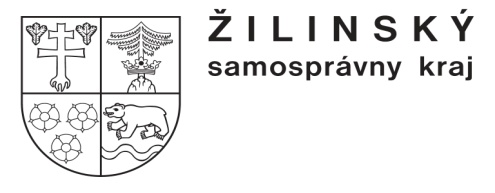 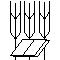 Stredná odborná škola poľnohospodárstva a služieb na vidiekuPredmestská 82010 01 Žilina 1Stredná odborná škola poľnohospodárstva a služieb na vidieku v ŽilineStredná odborná škola poľnohospodárstva a služieb na vidieku v ŽilineSmernica o postupe pri oslobodení a čiastočnom oslobodení žiakov 
od povinnej telesnej a športovej výchovySmernica o postupe pri oslobodení a čiastočnom oslobodení žiakov 
od povinnej telesnej a športovej výchovyVypracovalIng. Ľubomír SchvarcPrerokované v pedagogickej rade13. 09. 2016Smernica nadobúda platnosť01. 09. 2016Smernica nadobúda účinnosť21. 09. 2016